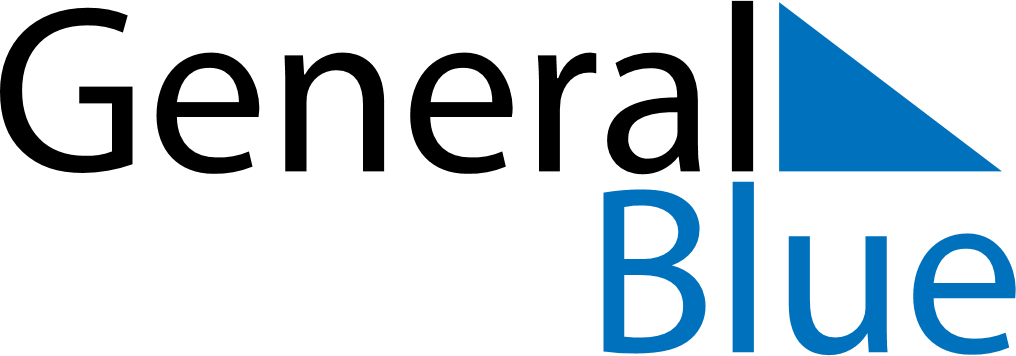 November 2020November 2020November 2020November 2020NetherlandsNetherlandsNetherlandsMondayTuesdayWednesdayThursdayFridaySaturdaySaturdaySunday123456778910111213141415Saint Martin1617181920212122232425262728282930